Ο/Η  Διευθυντής/ντρια-Προϊστάμενος/η του …………………………………. (Σχολική μονάδα) της Διεύθυνσης Πρωτοβάθμιας Εκπαίδευσης ΧαλκιδικήςΛαμβάνοντας υπ’ όψη:1. Την υπ’ αριθ. 20883/ΓΔ4/12-02-2020 Υπουργική Απόφαση (Φ.Ε.Κ. 456/τ. Β΄/13-02-2020),2. Την υπ’ αριθ. …………/………… -………..-2021 Πράξη του Συλλόγου διδασκόντων του      σχολείου,3. Τη σχετική Βεβαίωση-Δήλωση του/της Διευθυντή/ντριας-Προϊσταμένου/ης του σχολείου,Α  π  ο  φ  α  σ  ί  ζ  ο  υ  μ  εΕγκρίνουμε την πραγματοποίηση ημερήσιας εκπαιδευτικής εκδρομής, σύμφωνα με το ακόλουθο πρόγραμμα, των ………………………(αριθμός μαθητών) των …………, ……….., ………… Τάξεων του ……………………………………………………. (σχολική μονάδα) στο …………………………………….. (προορισμός), την ……………………………….(ημέρα), ……..…/……..…./202...Το πρόγραμμα της ημερήσιας εκπαιδευτικής εκδρομής είναι το ακόλουθο:08:30 : Αναχώρηση από ……………………….09:30 : Άφιξη στο …………………………….…………………………………………………16:30: Αναχώρηση από  …………………….19:30: Άφιξη στο ……………………………Αρχηγός της εκπαιδευτικής εκδρομής ορίζεται ο/η μόνιμος/η εκπαιδευτικός ……………………………………………….. κλάδου ΠΕ…………., αναπληρωματικός αρχηγός ο/η …………………………………………………………. κλάδου ΠΕ…………., συνοδοί οι …………………………………………………………………. και αναπληρωματικοί συνοδοί οι ………………………………………………………………… (Ονοματεπώνυμα εκπαιδευτικών και κλάδοι εκπαίδευσης), οι οποίοι καθίστανται και προσωπικά υπεύθυνοι για την επίβλεψη των μαθητών και την τήρηση του προγράμματος.Η μετακίνηση των μαθητών θα πραγματοποιηθεί με λεωφορεία του ………………………………… (ταξιδιωτικό γραφείο). Μετά την ολοκλήρωση της εκπαιδευτικής εκδρομής, ο/η αρχηγός σε συνεργασία με τους συνοδούς, θα συντάξουν λεπτομερή έκθεση σχετικά με τη διεξαγωγή της, την τήρηση του προγράμματος και το βαθμό επίτευξης των εκπαιδευτικών στόχων της, την οποία και θα κοινοποιήσουν στη Διεύθυνση Π.Ε. Χαλκιδικής.Εγκρίνουμε την εκτός έδρας κίνηση των συνοδών εκπαιδευτικών και να έχουν υπόψη τους ότι απαγορεύεται η κολύμβηση, η επιβίβαση και χρησιμοποίηση λέμβων και δικύκλων οχημάτων και η παραχώρηση ελεύθερου χρόνου στους μαθητές. Η επίβλεψη των ορίων ταχύτητας των αυτοκινήτων γίνεται από τους συνοδούς εκπαιδευτικούς. Η παρακολούθηση των μαθητών πρέπει να είναι συνεχής. Σε περίπτωση κακοκαιρίας η εκπαιδευτική εκδρομή θα αναβληθεί και θα πραγματοποιηθεί σε νέα ημερομηνία με απόφαση του Συλλόγου διδασκόντων και σε συνεννόηση με το …………………………..…………….. (ταξιδιωτικό γραφείο). Με ευθύνη του Διευθυντή/ντριας-Προϊσταμένου/ης της σχολικής μονάδας θα ενημερωθεί εγγράφως το Αστυνομικό Τμήμα …………..…………………………. για τη διενέργεια του σχετικού ελέγχου πριν την αναχώρηση.      Κοινοποίηση : Δ.Π.Ε. ΧΑΛΚΙΔΙΚΗΣ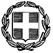 ΕΛΛΗΝΙΚΗ ΔΗΜΟΚΡΑΤΙΑΥΠΟΥΡΓΕΙΟ ΠΑΙΔΕΙΑΣ & ΘΡΗΣΚΕΥΜΑΤΩΝΠΕΡΙΦΕΡΕΙΑΚΗ Δ/ΝΣΗ Α΄/ΘΜΙΑΣ & Β΄/ΘΜΙΑΣ ΕΚΠΑΙΔΕΥΣΗΣ ΚΕΝΤΡΙΚΗΣ ΜΑΚΕΔΟΝΙΑΣΔΙΕΥΘΥΝΣΗ ΠΡΩΤΟΒΑΘΜΙΑΣ ΕΚΠΑΙΔΕΥΣΗΣ ΧΑΛΚΙΔΙΚΗΣΔΙΕΥΘΥΝΣΗ ΠΡΩΤΟΒΑΘΜΙΑΣ ΕΚΠΑΙΔΕΥΣΗΣ ΧΑΛΚΙΔΙΚΗΣ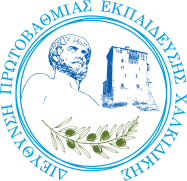 …………………(ΕΠΩΝΥΜΙΑ ΣΧΟΛΙΚΗΣ ΜΟΝΑΔΑΣ)ΕΛΛΗΝΙΚΗ ΔΗΜΟΚΡΑΤΙΑΥΠΟΥΡΓΕΙΟ ΠΑΙΔΕΙΑΣ & ΘΡΗΣΚΕΥΜΑΤΩΝΠΕΡΙΦΕΡΕΙΑΚΗ Δ/ΝΣΗ Α΄/ΘΜΙΑΣ & Β΄/ΘΜΙΑΣ ΕΚΠΑΙΔΕΥΣΗΣ ΚΕΝΤΡΙΚΗΣ ΜΑΚΕΔΟΝΙΑΣΔΙΕΥΘΥΝΣΗ ΠΡΩΤΟΒΑΘΜΙΑΣ ΕΚΠΑΙΔΕΥΣΗΣ ΧΑΛΚΙΔΙΚΗΣΔΙΕΥΘΥΝΣΗ ΠΡΩΤΟΒΑΘΜΙΑΣ ΕΚΠΑΙΔΕΥΣΗΣ ΧΑΛΚΙΔΙΚΗΣ…………………(ΕΠΩΝΥΜΙΑ ΣΧΟΛΙΚΗΣ ΜΟΝΑΔΑΣ)ΕΛΛΗΝΙΚΗ ΔΗΜΟΚΡΑΤΙΑΥΠΟΥΡΓΕΙΟ ΠΑΙΔΕΙΑΣ & ΘΡΗΣΚΕΥΜΑΤΩΝΠΕΡΙΦΕΡΕΙΑΚΗ Δ/ΝΣΗ Α΄/ΘΜΙΑΣ & Β΄/ΘΜΙΑΣ ΕΚΠΑΙΔΕΥΣΗΣ ΚΕΝΤΡΙΚΗΣ ΜΑΚΕΔΟΝΙΑΣΔΙΕΥΘΥΝΣΗ ΠΡΩΤΟΒΑΘΜΙΑΣ ΕΚΠΑΙΔΕΥΣΗΣ ΧΑΛΚΙΔΙΚΗΣΔΙΕΥΘΥΝΣΗ ΠΡΩΤΟΒΑΘΜΙΑΣ ΕΚΠΑΙΔΕΥΣΗΣ ΧΑΛΚΙΔΙΚΗΣ…………………(ΕΠΩΝΥΜΙΑ ΣΧΟΛΙΚΗΣ ΜΟΝΑΔΑΣ)ΕΛΛΗΝΙΚΗ ΔΗΜΟΚΡΑΤΙΑΥΠΟΥΡΓΕΙΟ ΠΑΙΔΕΙΑΣ & ΘΡΗΣΚΕΥΜΑΤΩΝΠΕΡΙΦΕΡΕΙΑΚΗ Δ/ΝΣΗ Α΄/ΘΜΙΑΣ & Β΄/ΘΜΙΑΣ ΕΚΠΑΙΔΕΥΣΗΣ ΚΕΝΤΡΙΚΗΣ ΜΑΚΕΔΟΝΙΑΣΔΙΕΥΘΥΝΣΗ ΠΡΩΤΟΒΑΘΜΙΑΣ ΕΚΠΑΙΔΕΥΣΗΣ ΧΑΛΚΙΔΙΚΗΣΔΙΕΥΘΥΝΣΗ ΠΡΩΤΟΒΑΘΜΙΑΣ ΕΚΠΑΙΔΕΥΣΗΣ ΧΑΛΚΙΔΙΚΗΣ…………………(ΕΠΩΝΥΜΙΑ ΣΧΟΛΙΚΗΣ ΜΟΝΑΔΑΣ)ΕΛΛΗΝΙΚΗ ΔΗΜΟΚΡΑΤΙΑΥΠΟΥΡΓΕΙΟ ΠΑΙΔΕΙΑΣ & ΘΡΗΣΚΕΥΜΑΤΩΝΠΕΡΙΦΕΡΕΙΑΚΗ Δ/ΝΣΗ Α΄/ΘΜΙΑΣ & Β΄/ΘΜΙΑΣ ΕΚΠΑΙΔΕΥΣΗΣ ΚΕΝΤΡΙΚΗΣ ΜΑΚΕΔΟΝΙΑΣΔΙΕΥΘΥΝΣΗ ΠΡΩΤΟΒΑΘΜΙΑΣ ΕΚΠΑΙΔΕΥΣΗΣ ΧΑΛΚΙΔΙΚΗΣΔΙΕΥΘΥΝΣΗ ΠΡΩΤΟΒΑΘΜΙΑΣ ΕΚΠΑΙΔΕΥΣΗΣ ΧΑΛΚΙΔΙΚΗΣ…………………(ΕΠΩΝΥΜΙΑ ΣΧΟΛΙΚΗΣ ΜΟΝΑΔΑΣ)ΕΛΛΗΝΙΚΗ ΔΗΜΟΚΡΑΤΙΑΥΠΟΥΡΓΕΙΟ ΠΑΙΔΕΙΑΣ & ΘΡΗΣΚΕΥΜΑΤΩΝΠΕΡΙΦΕΡΕΙΑΚΗ Δ/ΝΣΗ Α΄/ΘΜΙΑΣ & Β΄/ΘΜΙΑΣ ΕΚΠΑΙΔΕΥΣΗΣ ΚΕΝΤΡΙΚΗΣ ΜΑΚΕΔΟΝΙΑΣΔΙΕΥΘΥΝΣΗ ΠΡΩΤΟΒΑΘΜΙΑΣ ΕΚΠΑΙΔΕΥΣΗΣ ΧΑΛΚΙΔΙΚΗΣΔΙΕΥΘΥΝΣΗ ΠΡΩΤΟΒΑΘΜΙΑΣ ΕΚΠΑΙΔΕΥΣΗΣ ΧΑΛΚΙΔΙΚΗΣ…………………(ΕΠΩΝΥΜΙΑ ΣΧΟΛΙΚΗΣ ΜΟΝΑΔΑΣ)ΕΛΛΗΝΙΚΗ ΔΗΜΟΚΡΑΤΙΑΥΠΟΥΡΓΕΙΟ ΠΑΙΔΕΙΑΣ & ΘΡΗΣΚΕΥΜΑΤΩΝΠΕΡΙΦΕΡΕΙΑΚΗ Δ/ΝΣΗ Α΄/ΘΜΙΑΣ & Β΄/ΘΜΙΑΣ ΕΚΠΑΙΔΕΥΣΗΣ ΚΕΝΤΡΙΚΗΣ ΜΑΚΕΔΟΝΙΑΣΔΙΕΥΘΥΝΣΗ ΠΡΩΤΟΒΑΘΜΙΑΣ ΕΚΠΑΙΔΕΥΣΗΣ ΧΑΛΚΙΔΙΚΗΣΔΙΕΥΘΥΝΣΗ ΠΡΩΤΟΒΑΘΜΙΑΣ ΕΚΠΑΙΔΕΥΣΗΣ ΧΑΛΚΙΔΙΚΗΣ…………………(ΕΠΩΝΥΜΙΑ ΣΧΟΛΙΚΗΣ ΜΟΝΑΔΑΣ)ΕΛΛΗΝΙΚΗ ΔΗΜΟΚΡΑΤΙΑΥΠΟΥΡΓΕΙΟ ΠΑΙΔΕΙΑΣ & ΘΡΗΣΚΕΥΜΑΤΩΝΠΕΡΙΦΕΡΕΙΑΚΗ Δ/ΝΣΗ Α΄/ΘΜΙΑΣ & Β΄/ΘΜΙΑΣ ΕΚΠΑΙΔΕΥΣΗΣ ΚΕΝΤΡΙΚΗΣ ΜΑΚΕΔΟΝΙΑΣΔΙΕΥΘΥΝΣΗ ΠΡΩΤΟΒΑΘΜΙΑΣ ΕΚΠΑΙΔΕΥΣΗΣ ΧΑΛΚΙΔΙΚΗΣΔΙΕΥΘΥΝΣΗ ΠΡΩΤΟΒΑΘΜΙΑΣ ΕΚΠΑΙΔΕΥΣΗΣ ΧΑΛΚΙΔΙΚΗΣ…………………(ΕΠΩΝΥΜΙΑ ΣΧΟΛΙΚΗΣ ΜΟΝΑΔΑΣ)ΕΛΛΗΝΙΚΗ ΔΗΜΟΚΡΑΤΙΑΥΠΟΥΡΓΕΙΟ ΠΑΙΔΕΙΑΣ & ΘΡΗΣΚΕΥΜΑΤΩΝΠΕΡΙΦΕΡΕΙΑΚΗ Δ/ΝΣΗ Α΄/ΘΜΙΑΣ & Β΄/ΘΜΙΑΣ ΕΚΠΑΙΔΕΥΣΗΣ ΚΕΝΤΡΙΚΗΣ ΜΑΚΕΔΟΝΙΑΣΔΙΕΥΘΥΝΣΗ ΠΡΩΤΟΒΑΘΜΙΑΣ ΕΚΠΑΙΔΕΥΣΗΣ ΧΑΛΚΙΔΙΚΗΣΔΙΕΥΘΥΝΣΗ ΠΡΩΤΟΒΑΘΜΙΑΣ ΕΚΠΑΙΔΕΥΣΗΣ ΧΑΛΚΙΔΙΚΗΣ…………………(ΕΠΩΝΥΜΙΑ ΣΧΟΛΙΚΗΣ ΜΟΝΑΔΑΣ)ΕΛΛΗΝΙΚΗ ΔΗΜΟΚΡΑΤΙΑΥΠΟΥΡΓΕΙΟ ΠΑΙΔΕΙΑΣ & ΘΡΗΣΚΕΥΜΑΤΩΝΠΕΡΙΦΕΡΕΙΑΚΗ Δ/ΝΣΗ Α΄/ΘΜΙΑΣ & Β΄/ΘΜΙΑΣ ΕΚΠΑΙΔΕΥΣΗΣ ΚΕΝΤΡΙΚΗΣ ΜΑΚΕΔΟΝΙΑΣΔΙΕΥΘΥΝΣΗ ΠΡΩΤΟΒΑΘΜΙΑΣ ΕΚΠΑΙΔΕΥΣΗΣ ΧΑΛΚΙΔΙΚΗΣΔΙΕΥΘΥΝΣΗ ΠΡΩΤΟΒΑΘΜΙΑΣ ΕΚΠΑΙΔΕΥΣΗΣ ΧΑΛΚΙΔΙΚΗΣ…………………(ΕΠΩΝΥΜΙΑ ΣΧΟΛΙΚΗΣ ΜΟΝΑΔΑΣ)           …………....,  …./…./202..Αριθμ.Πρωτ.:  ……..Ταχ. Δ/νσηΠληροφορίεςΤηλέφωνο Κωδικός σχολείουe-mailΤαχ. Δ/νσηΠληροφορίεςΤηλέφωνο Κωδικός σχολείουe-mailΤαχ. Δ/νσηΠληροφορίεςΤηλέφωνο Κωδικός σχολείουe-mail::::Α Π Ο Φ Α Σ ΗΤαχ. Δ/νσηΠληροφορίεςΤηλέφωνο Κωδικός σχολείουe-mailΤαχ. Δ/νσηΠληροφορίεςΤηλέφωνο Κωδικός σχολείουe-mailΤαχ. Δ/νσηΠληροφορίεςΤηλέφωνο Κωδικός σχολείουe-mail::::     ΘΕΜΑ:«Έγκριση πραγματοποίησης ημερήσιας εκπαιδευτικής εκδρομής»«Έγκριση πραγματοποίησης ημερήσιας εκπαιδευτικής εκδρομής»«Έγκριση πραγματοποίησης ημερήσιας εκπαιδευτικής εκδρομής»«Έγκριση πραγματοποίησης ημερήσιας εκπαιδευτικής εκδρομής»